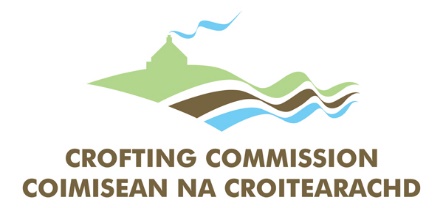 Complaints FormYou may wish to use this form to make a formal complaint to the Crofting CommissionMy complaint concerns (please tick all that apply):Nature of your Complaint (please tick all that apply):Please return your form to:‘Complaints’, Crofting Commission, Great Glen House, Leachkin Road, Inverness IV3 8NW or save this document to your computer and e-mail as an attachment to complaints@crofting.gov.scot  with ‘Complaint’ in the subject heading.  Your DetailsYour DetailsYour DetailsYour DetailsYour DetailsYour DetailsYour DetailsYour DetailsYour DetailsYour DetailsYour DetailsYour DetailsYour DetailsSurname:Title:Title:Title:Forename(s):If you would like to remain anonymous, please tick here:If you would like to remain anonymous, please tick here:If you would like to remain anonymous, please tick here:If you would like to remain anonymous, please tick here:If you would like to remain anonymous, please tick here:If you would like to remain anonymous, please tick here:If the box is checked, no record of your name will be attached to the complaintIf the box is checked, no record of your name will be attached to the complaintIf the box is checked, no record of your name will be attached to the complaintIf the box is checked, no record of your name will be attached to the complaintIf the box is checked, no record of your name will be attached to the complaintIf the box is checked, no record of your name will be attached to the complaintIf the box is checked, no record of your name will be attached to the complaintIf the box is checked, no record of your name will be attached to the complaintIf the box is checked, no record of your name will be attached to the complaintIf the box is checked, no record of your name will be attached to the complaintIf the box is checked, no record of your name will be attached to the complaintIf the box is checked, no record of your name will be attached to the complaintIf the box is checked, no record of your name will be attached to the complaintPostal Address:Postal Address:Postal Address:Postal Address:Postal Address:Postal Address:Postal Address:Postal Address:Postal Address:Post Code:Post Code:Post Code:Post Code:Post Code:Telephone:Telephone:Telephone:Alternative Telephone:Alternative Telephone:Alternative Telephone:E-mail Address:E-mail Address:E-mail Address:I agree to communication by e-mailI agree to communication by e-mailI agree to communication by e-mailI agree to communication by e-mailI agree to communication by e-mailI agree to communication by e-mailI agree to communication by e-mailYes  	No  Yes  	No  Yes  	No  Yes  	No  Yes  	No  Yes  	No  Croft Details (if applicable)Croft Details (if applicable)Croft Details (if applicable)Croft Details (if applicable)Croft Details (if applicable)Croft Details (if applicable)Croft Details (if applicable)Croft Details (if applicable)Croft Details (if applicable)Croft Details (if applicable)Croft Details (if applicable)Croft Details (if applicable)Croft Details (if applicable)Croft NameCroft NameCroft Ref Number:Croft Ref Number:Main Location Code:Main Location Code:Main Location Code:Main Location Code:/Privacy NoticePrivacy NoticePrivacy NoticePrivacy NoticePrivacy NoticePrivacy NoticePrivacy NoticePrivacy NoticePrivacy NoticePrivacy NoticePrivacy NoticePrivacy NoticePrivacy NoticeThe Crofting Commission takes the protection of your privacy seriously.  To safeguard your personal data and make sure that it is accurate, we only collect and/or store the data necessary to carry out our functions as a regulatory body.  In this case, the processing is necessary to allow us to perform an official public authority function.  You can find a copy of our Privacy Notice at www.crofting.scotland.gov.uk/openness-and-customer-care.The Crofting Commission takes the protection of your privacy seriously.  To safeguard your personal data and make sure that it is accurate, we only collect and/or store the data necessary to carry out our functions as a regulatory body.  In this case, the processing is necessary to allow us to perform an official public authority function.  You can find a copy of our Privacy Notice at www.crofting.scotland.gov.uk/openness-and-customer-care.The Crofting Commission takes the protection of your privacy seriously.  To safeguard your personal data and make sure that it is accurate, we only collect and/or store the data necessary to carry out our functions as a regulatory body.  In this case, the processing is necessary to allow us to perform an official public authority function.  You can find a copy of our Privacy Notice at www.crofting.scotland.gov.uk/openness-and-customer-care.The Crofting Commission takes the protection of your privacy seriously.  To safeguard your personal data and make sure that it is accurate, we only collect and/or store the data necessary to carry out our functions as a regulatory body.  In this case, the processing is necessary to allow us to perform an official public authority function.  You can find a copy of our Privacy Notice at www.crofting.scotland.gov.uk/openness-and-customer-care.The Crofting Commission takes the protection of your privacy seriously.  To safeguard your personal data and make sure that it is accurate, we only collect and/or store the data necessary to carry out our functions as a regulatory body.  In this case, the processing is necessary to allow us to perform an official public authority function.  You can find a copy of our Privacy Notice at www.crofting.scotland.gov.uk/openness-and-customer-care.The Crofting Commission takes the protection of your privacy seriously.  To safeguard your personal data and make sure that it is accurate, we only collect and/or store the data necessary to carry out our functions as a regulatory body.  In this case, the processing is necessary to allow us to perform an official public authority function.  You can find a copy of our Privacy Notice at www.crofting.scotland.gov.uk/openness-and-customer-care.The Crofting Commission takes the protection of your privacy seriously.  To safeguard your personal data and make sure that it is accurate, we only collect and/or store the data necessary to carry out our functions as a regulatory body.  In this case, the processing is necessary to allow us to perform an official public authority function.  You can find a copy of our Privacy Notice at www.crofting.scotland.gov.uk/openness-and-customer-care.The Crofting Commission takes the protection of your privacy seriously.  To safeguard your personal data and make sure that it is accurate, we only collect and/or store the data necessary to carry out our functions as a regulatory body.  In this case, the processing is necessary to allow us to perform an official public authority function.  You can find a copy of our Privacy Notice at www.crofting.scotland.gov.uk/openness-and-customer-care.The Crofting Commission takes the protection of your privacy seriously.  To safeguard your personal data and make sure that it is accurate, we only collect and/or store the data necessary to carry out our functions as a regulatory body.  In this case, the processing is necessary to allow us to perform an official public authority function.  You can find a copy of our Privacy Notice at www.crofting.scotland.gov.uk/openness-and-customer-care.The Crofting Commission takes the protection of your privacy seriously.  To safeguard your personal data and make sure that it is accurate, we only collect and/or store the data necessary to carry out our functions as a regulatory body.  In this case, the processing is necessary to allow us to perform an official public authority function.  You can find a copy of our Privacy Notice at www.crofting.scotland.gov.uk/openness-and-customer-care.The Crofting Commission takes the protection of your privacy seriously.  To safeguard your personal data and make sure that it is accurate, we only collect and/or store the data necessary to carry out our functions as a regulatory body.  In this case, the processing is necessary to allow us to perform an official public authority function.  You can find a copy of our Privacy Notice at www.crofting.scotland.gov.uk/openness-and-customer-care.The Crofting Commission takes the protection of your privacy seriously.  To safeguard your personal data and make sure that it is accurate, we only collect and/or store the data necessary to carry out our functions as a regulatory body.  In this case, the processing is necessary to allow us to perform an official public authority function.  You can find a copy of our Privacy Notice at www.crofting.scotland.gov.uk/openness-and-customer-care.The Crofting Commission takes the protection of your privacy seriously.  To safeguard your personal data and make sure that it is accurate, we only collect and/or store the data necessary to carry out our functions as a regulatory body.  In this case, the processing is necessary to allow us to perform an official public authority function.  You can find a copy of our Privacy Notice at www.crofting.scotland.gov.uk/openness-and-customer-care.Policy & ProcedureService DeliveryPersonnelCommissionersService not delivered on timeWrong or misleading informationReceived poor quality serviceComplaint about staff memberOther (please specify on next page)Other (please specify on next page)Other (please specify on next page)Please set out facts in a chronological order and remember to include important details and dates, where possible (continue on a separate sheet if necessary).Please set out facts in a chronological order and remember to include important details and dates, where possible (continue on a separate sheet if necessary).Please set out facts in a chronological order and remember to include important details and dates, where possible (continue on a separate sheet if necessary).Please set out facts in a chronological order and remember to include important details and dates, where possible (continue on a separate sheet if necessary).Signature:Date: